Fig S3. A consent letter in Bengali language provided by one of the informants 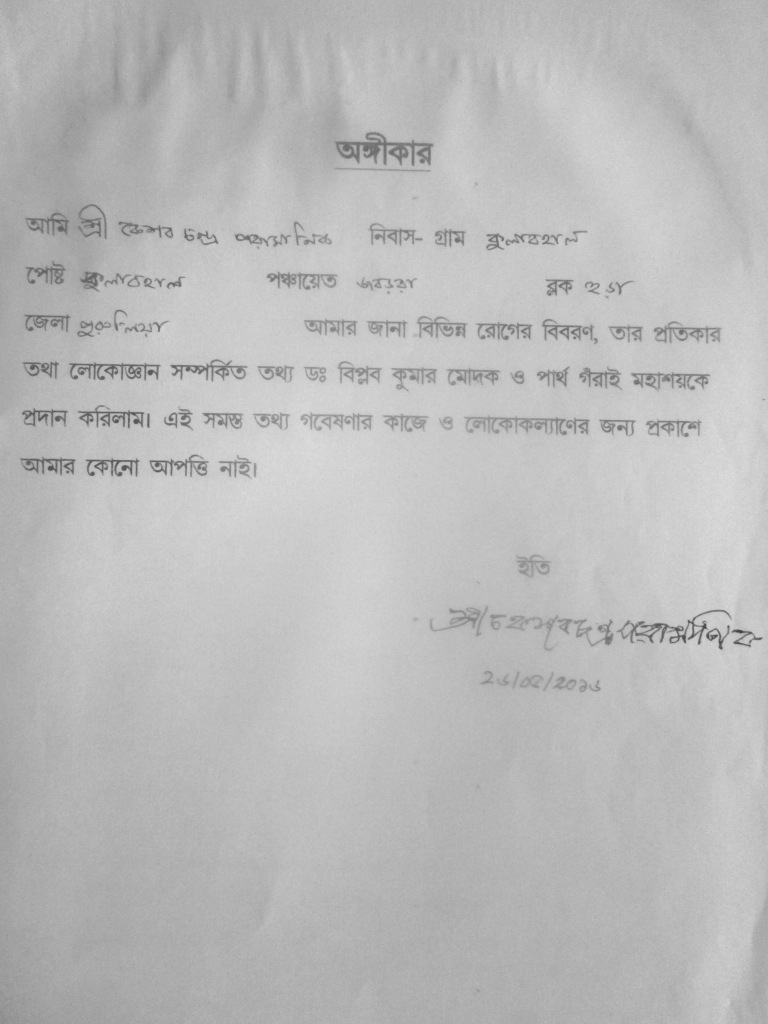 